Drug nameCategoryUseMOADoseMethod of administrationSide EffectsWithdrawal timesPrecautionsAmoxycillin 150 LA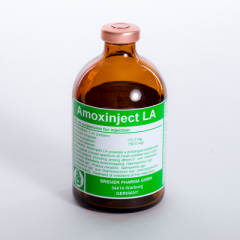 AminopenicillinLong acting suspension used in the treatment of infections caused by organisms sensitive to amoxicillin Broad spectrumCattle, horses: respiratory infections,susceptible infectionsDogs: UTI, gram positive and negative infections, Lyme diseaseCats: Gram positive infections,gram negative infections, susceptible UTI’s and soft tissue infections, sepsis, H.pylori infections, enterotoxicosis.Bactericidal agent that acts by inhibiting cell wall synthesis.15mg/kg b.wCattle,sheep,pigs :IM Dogs,cats: IM/SCOral administration can cause GI effects: anorexia, vomiting,diarrhoeaNeurotoxicity with prolonged administrationIn dogs:  tachypnea,dyspnea,edema,tachycardiaMeat : 14 daysMilk: 60 hoursMonitor for hypersensitivity